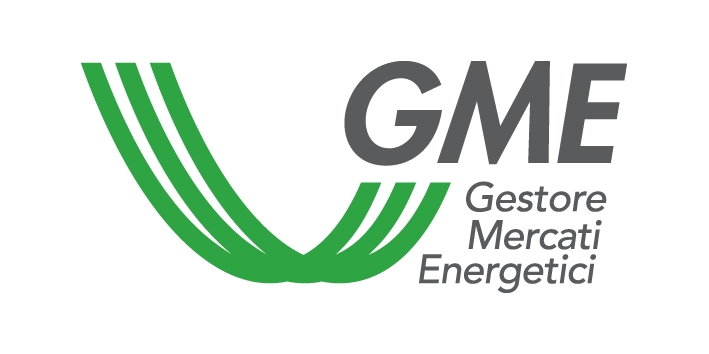 Modello di lettera di modifica della fideiussioneprestata secondo l’Allegato 5 o l’Allegato 7 della Disciplina ME in vigore fino al giorno antecedente la data di avvio operativo dei mercati in nettingLettera di modifica della fideiussione bancaria n. [•]Spett. leGestore dei Mercati Energetici S.p.A.Viale Maresciallo Pilsudski, 122/12400197 Roma……………………., lì …………………………….Lettera di modifica della fideiussione emessa in data ……………….…, rif. n. ………………………. ……………………………………………………………, filiale di ……………………, con sede legale in ………………………….…, C.F. …………………….., P.I. ………………..…, iscritta al Registro delle Imprese al  n. ………, iscritta all’Albo delle banche ……… al n. ..…, capitale sociale Euro ………………….….… , in persona dei suoi legali rappresentanti ………………………………………………………………………………. (nel seguito: ),PREMESSO CHE………………………………………………………………., …………………………………,(cognome e nome/denominazione o ragione sociale)			 (data e luogo di nascita)……………………………………………………………………………………………………,		(luogo di residenza e, ove diverso, luogo di domicilio/sede legale)codice fiscale………………………………………partita IVA…………………………………, capitale sociale Euro ………….…, di cui sottoscritto ………….…, di cui versato ………….., iscritta presso ……………………., (nel seguito: l'Operatore o il Richiedente):(Note per la compilazione: selezionare la casella prescelta ovvero in alternativa mantenere nel testo esclusivamente l’opzione indicata. Non sono consentite altre forme di alterazione/modifica del documento.)□	in data………..ha presentato la garanzia finanziaria nella forma di fideiussione a prima richiesta, secondo l’ Allegato 5 della Disciplina ME in vigore fino al giorno antecedente la data di avvio operativo dei mercati in netting, come eventualmente aggiornata;       ovvero□	in data………..ha presentato la garanzia finanziaria nella forma di fideiussione a prima richiesta, secondo l’Allegato 7 della Disciplina ME in vigore fino al giorno antecedente la data di avvio operativo dei mercati in netting, come eventualmente aggiornata; l’articolo 135, commi 135.4, lettera b), 135.5, lettera b), 135.6 e 135.10 della Disciplina ME prevede che, al ricorrere di una delle condizioni ivi previste, l’Operatore che abbia presentato una garanzia al GME nella forma di fideiussione a prima richiesta, ai sensi della versione della Disciplina ME in vigore fino al giorno antecedente la data di avvio operativo dei mercati in netting, debba rendere la stessa conforme alla vigente Disciplina ME;le fideiussioni di cui al precedente alinea devono essere presentate all'istituto affidatario del servizio di tesoreria del GME di cui all'articolo 78 della Disciplina ME, che ne effettua la verifica;TUTTO CIÒ PREMESSOSu istanza dell'Operatore, con il presente atto,  modifica la propria fideiussione n°……………. prestata in favore del GME in data …………….., originariamente predisposta secondo l’Allegato 5 ovvero l’Allegato 7 della Disciplina ME nella versione in vigore fino al giorno antecedente la data di avvio operativo dei mercati in netting, attraverso l'espresso recepimento del nuovo modello di fideiussione ai sensi dell'Allegato 5 della Disciplina ME.Rimangono valide, per quanto non in contrasto con quanto previsto nel testo adeguato al vigente Allegato 5 della Disciplina ME, le condizioni indicate nella lettera di fideiussione emessa in data ………….…, rif. n° ………………... Per le finalità previste ai punti 5 e 12 dell'Allegato 5 della Disciplina ME, la Banca comunica il proprio l’indirizzo di posta elettronica certificata (PEC) ……………………Denominazione della Banca Firme dei legali rappresentantiSi approvano specificamente, ai sensi e per gli effetti degli articoli 1341 e 1342 del codice civile, le clausole e le condizioni di cui ai seguenti punti della fideiussione adeguata al vigente Allegato 5 della Disciplina ME: punto 2 (rinuncia al beneficio della preventiva escussione), punto 3 (estensione della responsabilità della Banca), punto 4 (pagamento a prima richiesta), punto 6 (deroga ai termini previsti dall’art. 1957 del c.c.), punto 7 (escussione parziale), punto 8 (deroga alla validità), punto 9 (rinuncia ai diritti di cui agli articoli 1945, 1947 e 1955 c.c.), punto 10 (rinuncia ad istanze o azioni) e punto 13 (Legge applicabile e Foro competente).Denominazione della Banca Firme dei legali rappresentantiN.B.: la firma dei legali rappresentanti deve essere autenticata ai sensi delle vigenti disposizioni di legge.